Intergovernmental Committee on Intellectual Property and Genetic Resources, Traditional Knowledge and FolkloreThirty-Sixth SessionGeneva, June 25 to 29, 2018INFORMATION NOTE FOR THE PANEL OF INDIGENOUS AND LOCAL COMMUNITIESDocument prepared by the SecretariatAt its Seventh Session, the Intergovernmental Committee on Intellectual Property and Genetic Resources, Traditional Knowledge and Folklore (“the Committee”) agreed “that, immediately before the commencement of the sessions of the Committee, half-day panel presentations should be organized, chaired by a representative from a local or indigenous community”.  These panels have since been organized for each Committee session convened since 2005.Pursuant to the IGC’s mandate and its work program for the 2018-2019 biennium, the next Committee session, being the Thirty-Sixth Session, will focus on genetic resources.  The theme of the panel at the Thirty-Sixth Session will be:  “Practical Measures Relating to Intellectual Property and Genetic Resources:  Databases and Contracts – Indigenous Peoples’ and Local Communities’ Perspectives”.  The Annex contains the provisional program of the panel for the Thirty-Sixth Session.[Annex follows]PROVISIONAL PROGRAM OF THE PANEL [End of Annex and of document]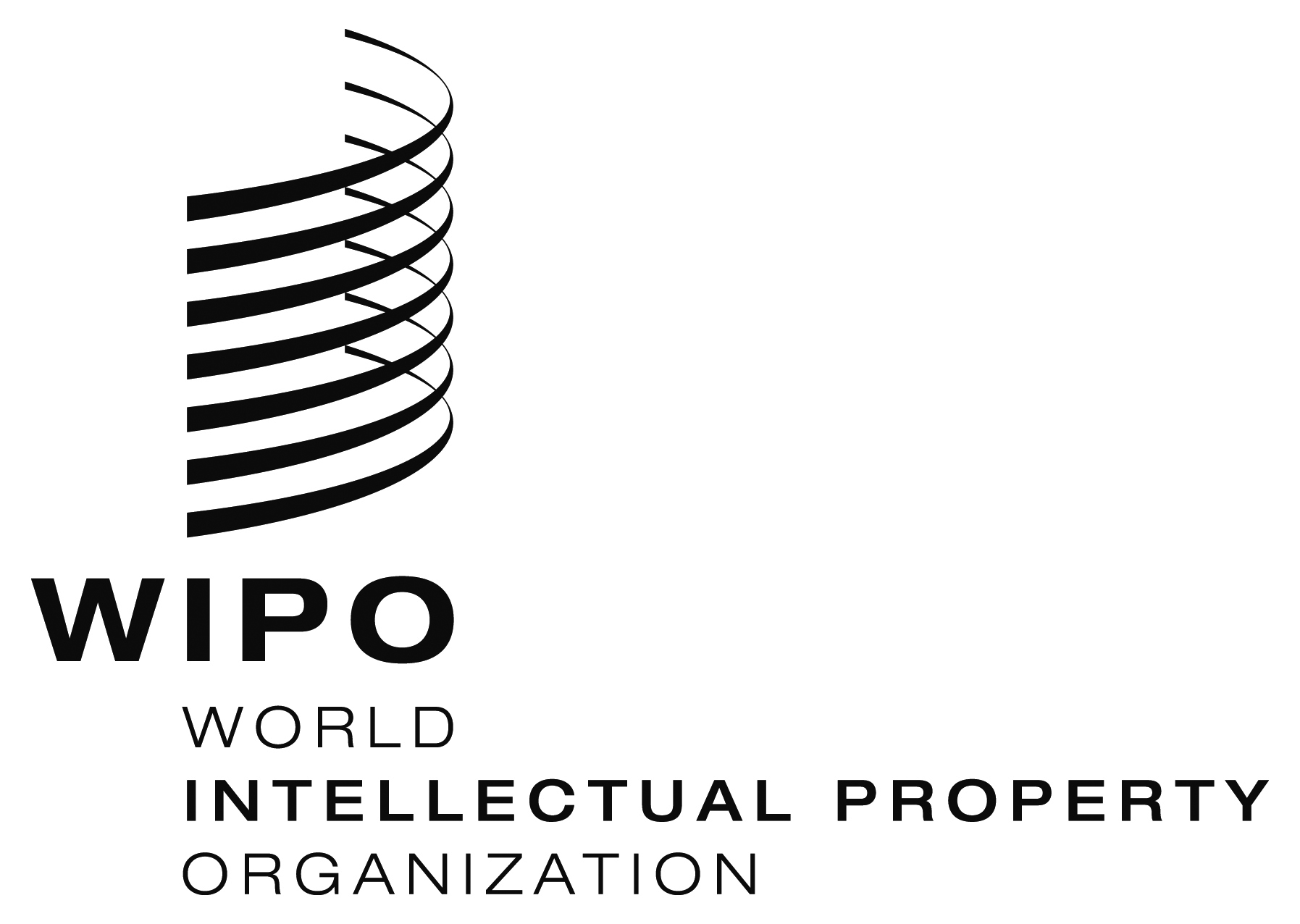 EWIPO/GRTKF/IC/36/INF/5 Rev.  WIPO/GRTKF/IC/36/INF/5 Rev.  WIPO/GRTKF/IC/36/INF/5 Rev.  ORIGINAL:  ENGLISH ORIGINAL:  ENGLISH ORIGINAL:  ENGLISH DATE:  June 4, 2018 DATE:  June 4, 2018 DATE:  June 4, 2018 Monday, June 25, 2018Monday, June 25, 201811.00 OpeningOpeningChair – (to be identified by the WIPO Indigenous Consultative Forum)Chair – (to be identified by the WIPO Indigenous Consultative Forum)11.00 – 11.15Mr. Aleksey Tsykarev, Member and Former Chairperson-Rapporteur of the United Nations Expert 
Mechanism on the Rights of Indigenous Peoples, Russian FederationMr. Aleksey Tsykarev, Member and Former Chairperson-Rapporteur of the United Nations Expert 
Mechanism on the Rights of Indigenous Peoples, Russian Federation11.15 – 11.30 Ms. Sue Noe, Attorney, Native American Rights Fund, United States of AmericaMs. Sue Noe, Attorney, Native American Rights Fund, United States of America11.30 – 11.45 Floor discussion and closing of panel Floor discussion and closing of panel 